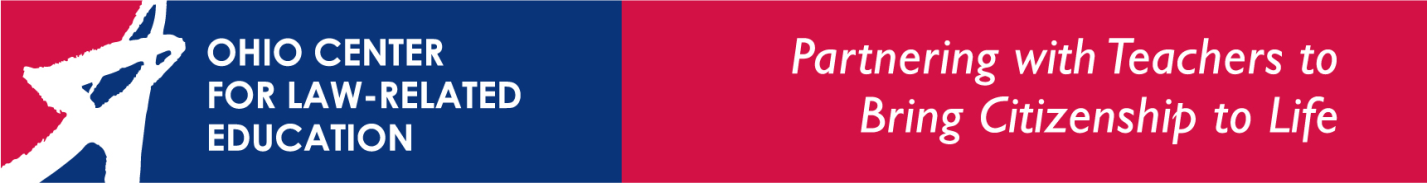 
Seeking Nominations for the Lori Urogdy-Eiler Award for Coaching Excellence in Mock TrialPresented annually, the Lori Urogdy-Eiler Award recognizes a Mock Trial coach, legal advisor, volunteer or administrator whose dedication and selflessness in giving their time, as well as their knowledge and skills, makes a difference in the life of a student.  Award recipients are those who regularly inspire and motivate teams to outstanding performance.  Eligible candidates have also demonstrated an ability to connect with team members as individuals, helping them to overcome obstacles to success and leading them to achieve an individual "personal best."  Please send nominations by July 1, 2017 to Kate Strickland, OCLRE Executive Director,  by e-mail: kstrickland@oclre.org or standard mail: OCLRE, 1700 Lake Shore Drive, Columbus, Ohio 43204.__________________________________________________________________________________________________________________________________________________________________________________________________________________________________________________________________________________________________________________________________________________________________________________________________________________________________________________________________________________________________________________________________________________________________________________________________________________________________________________________________________________________________________________________________________________________________________________________________________________________________________________________________________________________________________________________________________________________________________________________________________________________________________________________________________________________________________________________________________________________________________________________________________________________________________________________________________________________________________________________________________________________________________________________________________________________________________________________________________________________________________________________________________________________________________________________________________________________________________________________________________________________________________________________________________________________________________________________________________________________________________________________________________________________________________________________________________________________________________________________________________________________________________________________________________________________________________________________________________________________________________________________________________________________________________________________________________________________________________________________________________